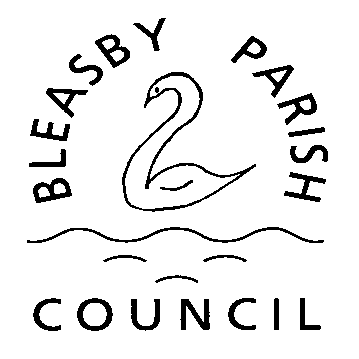 Bleasby Parish Councilc/o Belina Boyer – Clerk/RFO3 Jackson CourtFarndonNewarkNG24 3TS07926124442bleasbyparishcouncil@outlook.comApplication for use of the Glebe Field, Bleasby, for special EventsName of Person organising the eventOn behalf of organisation – please state if private eventContact detailsDate of event                                            Time of event                           What sort of eventIf this is a fund-raising event, which charity/charities will benefitDo you have insurance cover?  (Depending on the type of event, the Parish Council may request sight of your insurancedocuments and any licences which may be required)What arrangements are in place for ensuring the safety of people attending the event? For example first aiders, stewards.(Depending on the type of event the Parish Council reserve the right to see any risk assessments or other documentation required to ensure the safety of members of the public using the field.)Please sign below to confirm that you have read and agree to theconditions of use of the Glebe Field. The decision of the Parish Council is final on all matters relating to the Glebe Field.Please note that dogs are not permitted on the Glebe Field, except registered assistance dogs – for safety reasons glass drinking glasses are not to be taken on to the field.Please return this form to the above address, at least six weeks prior to your event.